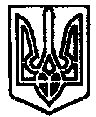       УКРАЇНА	  ПОЧАЇВСЬКА  МІСЬКА  РАДА  СЬОМЕ  СКЛИКАННЯСОРОК  ВОСЬМА   СЕСІЯ РІШЕННЯвід «    » жовтня 2019 року						№ПРОЕКТПро внесення змін до Програми  «Організація свят та розвиток культури і мистецтв   Почаївської міської об’єднаної територіальної громади на 2019-2020 роки» Керуючись Порядком розроблення та виконання місцевих цільових програм, п.22 ст.26 Закону України «Про місцеве самоврядування в Україні», Почаївська міська радаВИРІШИЛА:1. Внести зміни до Програми « Організація свят та розвиток культури і мистецтв  Почаївської міської об’єднаної територіальної громади на 2019-2020 роки»  та викласти відповідні зміни  згідно додатку 1.2. Контроль за виконанням даного рішення покласти на постійну комісію з питань соціального економічного розвитку , інвестицій та бюджету.Міський голова 						В.С. БойкоЧубик А.В.	Додаток 1	до рішення сесії	Почаївської міської ради №	від  «     » жовтня 2019 рокуЗміни, що вносяться до Програми «Організація свят та розвиток культури і мистецтв Почаївської міської об’єднаної територіальної громади на 2019-2020 роки»1.	В паспорті програми:1.1. в комірці. Що відповідає загальному обсягу фінансування цифру « 352400»грн. замінити на цифру «320400»грн.2.	У розділі 5:2.1.У першому реченні першого абзацу цифру « 352400»грн. замінити на цифру «320400» грн.	2.2.Таблицю викласти  у такій редакції:3. У розділі 6 « Заходи програми» викласти в наступній редакції:	3.1. У таблиці «заходи Програми» напрям діяльності 2 « Розроблення генерального плану м.Почаїв»:п.2.6 викласти у наступній редакції:	Секретар міської ради 					В.Я.УйванДжерела фінансуванняПеріод виконання Програми та обсяг ресурсів Період виконання Програми та обсяг ресурсів Усього витрат на виконання програмиДжерела фінансування2019рік2020 рікОбсяг ресурсів, усього:138000182400320400місцевий бюджет138000182400320400державний бюджет00Назва напряму діяльностіПерелік заходівСтрок виконання заходуВиконавціДжерела фінансуванняОрієнтовні обсяги фінансування (грн)Орієнтовні обсяги фінансування (грн)Очікуваний результатНазва напряму діяльностіПерелік заходівСтрок виконання заходуВиконавціДжерела фінансування20192020Очікуваний результат1.Орга-нізація свят та проведення культурно-масових заходів, конкурсів1.1. Організація свята та вручення подарунків для дітей інвалідів та дітей-сиріт2019-2020 рік.Почаївська міська радаМісцевий бюджет2400 2600Організовано свято та вручено подарунки 1.Орга-нізація свят та проведення культурно-масових заходів, конкурсів1.2.День села Старий Тараж2020 рік.Почаївська міська радаМісцевий бюджет02600Організація свята та концерту.1.Орга-нізація свят та проведення культурно-масових заходів, конкурсів1.3.День Соборності України2019-2020 рік.Почаївська міська радаМісцевий бюджет0500Організація свята (придбання квітів, букетів)1.Орга-нізація свят та проведення культурно-масових заходів, конкурсів1.4.Концерт духовної пісні « Різдвяні передзвони»2019-2020 рік.Виконавчий комітетМісцевий бюджетНе потребує фінансуванняНе потребує фінансуванняОрганізація концерту1.Орга-нізація свят та проведення культурно-масових заходів, конкурсів1.5.Мітинг присвячений річниці Т. Шевченка.2019-2020 рік.Почаївська міська радаМісцевий бюджет500 500Проведення та організація концерту, та покладання квітів до пам’ятника поета1.Орга-нізація свят та проведення культурно-масових заходів, конкурсів1.6.Конкурс читців поезій Т.Шевченка» Слово Кобзареве невмируще»2019-2020 рік.Почаївська міська радаМісцевий бюджетНе потребує фінансуванняНе потребує фінансуванняОрганізація конкурсу читців поезії1.Орга-нізація свят та проведення культурно-масових заходів, конкурсів1.7.Відзначення Дня пам’яті та примирення( урочиста хода містом та мітинг біля могили невідомого солдата)2019-2020 рік.Почаївська міська радаМісцевий бюджет1800 5000Організація концерту, та проведення святкових заходів.1.Орга-нізація свят та проведення культурно-масових заходів, конкурсів1.8.Святковий концерт до Дня матері2019-2020 рік.Почаївська міська радаМісцевий бюджетНе потребує фінансуванняНе потребує фінансуванняОрганізація концерту1.Орга-нізація свят та проведення культурно-масових заходів, конкурсів1.9.День міста Почаєва2019 -2020 рік.Почаївська міська радаМісцевий бюджет135000 160000Організація святкового концерту, культурно-розважальної програми1.Орга-нізація свят та проведення культурно-масових заходів, конкурсів1.10.Відзначення Дня рибалки у селі Старий Тараж2020 рік.Почаївська міська радаМісцевий бюджет06000Організація святкових заходів.1.Орга-нізація свят та проведення культурно-масових заходів, конкурсів1.11.Урочистості та святковий концерт до Дня державного прапора України та Дня незалежності України2019 -2020 рік.Почаївська міська радаМісцевий бюджет5002000Організація святкових заходів1.Орга-нізація свят та проведення культурно-масових заходів, конкурсів1.12.Конкурс виконавців української естрадної пісні « Почаївські дзвіночки»2019-2020 рік.Почаївська міська радаМісцевий бюджет0 2700Організація конкурсу та вручення призів.1.Орга-нізація свят та проведення культурно-масових заходів, конкурсів1.13. Святковий концерт до Дня захисника України.2019-2020 рік.Почаївська міська радаМісцевий бюджетНе потребує фінансування  Не потребує фінансуванняОрганізація святковогоконцерту1.Орга-нізація свят та проведення культурно-масових заходів, конкурсів1.14.Заходи з відзначення Дня пам’яті жертв голодомору2019-2020 рікПочаївська міська радаМісцевий бюджет500500Проведення траурного мітингу та поминальної панахиди жертвам голодоморів і політичних репресій.Всього:140700182400